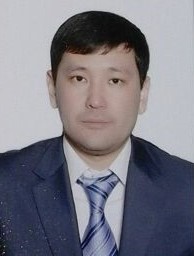 Контактный телефон: 8-707-328-12-62 Адрес: г. Костанай, пр. Абая, д. 160, кв. 61E-mail: d.maksat78@mail.ruРЕЗЮМЕДакишев Максат МахмутовичСведения о себе Дата рождения: 07 июня .Национальность: казахСемейное положение: женат, трое детейГражданство: Республика КазахстанОбразование: Высшее, экономическоеЦельПоиск работы на руководящей должности с возможностью профессионального и карьерного роста, внести свой вклад в развитие компанииОбразование1999 – 2001   Центрально – Азиатский Университет, Алматы                        Факультет: Экономический                                        Специальность: Финансы и кредит1996 – 1999 Костанайский Государственный Университет им. А. Байтурсынова,      Костанай                        Факультет: Экономический                       Специальность: Маркетинг и коммерция1995 – 1996   Казахский Национальный Технический Университет, Алматы,                        Факультет: Экономический                        Специальность: Экономика и менеджмент в ТЭКСертификаты:Центр индивидуальной и бизнес – психологии «Көкжиек», Коммуникативная компетентность сотрудников банка, 2012 г.АО «Банк ЦентрКредит», Нестандартные проекты. Анализ проекта. Консолидированное решение, теория и практический курс, 2012 г.АО «Банк ЦентрКредит», Финансовый анализ по методике ЕБРР, теория и практический курс, .Центр индивидуальной и бизнес – психологии «Көкжиек», Конфликтология. Практический курс, 2010г.Центр организационного развития «HR Consulting», Управление продажами, . АО «Банк ЦентрКредит», Процедуры розничного кредитования, Профессиональный уровень, .АО «Банк ЦентрКредит», Процедуры кредитования. Юридические аспекты кредитования. Бухгалтерский учет кредитных операций, базовый уровень, .Профессиональный опыт (общий банковский стаж 14 лет, стаж на руководящей должности 10 лет)Ноябрь 2016г. — февраль 2017г. - ПК "СПК Региональный Зерновой Холдинг по СКО", г. Петропавловск. Советник Председателя Правления.Основные функциональные обязанности:Работа с участниками кооператива по возврату займов, претензионно-исковая работа, аудит деятельности кооператива, работа со сторонними организациями, поиск покупателей на сельскохозяйственную продукцию.Май 2002г. – апрель 2016г. - АО «Банк ЦентрКредит», г.КостанайНоябрь 2011г. - апрель 2016г. - в связи с изменением структуры банка переведен на должность начальника отдела продаж физическим лицам. Основные функциональные обязанности:Осуществление общего руководства и координации деятельности отделаКонсультация клиентов об условиях розничного кредитования, кредитования индивидуальных предпринимателей и крестьянских хозяйств, предоставления платежных и тендерных гарантийКонсультация клиентов Банка по вопросам, касающимся розничных продуктов для физических лиц: депозиты, переводные системы, сейфы, платежные карты, домашний банкинг, телефонный банкингОрганизация, контроль и обеспечение выполнения основной цели отдела, направленной на привлечение клиентов, качественное и своевременное рассмотрение заявок на предоставление кредита, своевременное составление и предоставление достоверной отчетности по кредитной деятельностиКоординация работы с другими структурными подразделениями филиала и головного офиса Банка, финансовыми и другими внешними организациями по вопросам, относящимся к деятельности отделаОтслеживание плана продаж и предоставление информации руководствуКонтроль за качеством ссудного портфеля и предоставление информации руководствуРазвитие и поддержание партнерских взаимоотношений с VIP клиентами Банка с целью удержания и расширения клиентской базы банкаЧленство на Кредитном комитете Офиса продаж и Комитете Регионального Центра кредитного анализа2007г. – 2011г. - Управляющий офисом розничного кредитования. Основные функциональные обязанности:Осуществление общего руководства и координации деятельности офисаОрганизация работы, направленной на увеличение объема продаж продуктов розничного кредитования, ИП и КХКонтроль за качеством ссудного портфеля Минимизация кредитного рискаКонтроль и мониторинг по качественному и своевременному обслуживанию клиентовКонсультация клиентов об условиях кредитованияКоординация и контроль процесса кредитованияРазвитие розничного бизнеса путем привлечения строительных компаний, новых автосалонов, поддержание партнерских отношений с «внешним фронт офисом»Координация работы с другими структурными подразделениями филиала и головного офиса Банка, финансовыми и другими внешними организациями, страховыми и оценочными компаниямиПредседательство на Кредитном комитете по розничному бизнесу и комитете по   индивидуальному предпринимательствуЧленство в комиссии по работе с проблемным кредитамиПодписание договоров займа и договоров залога, а также иных документов, делегированных руководством филиала банка.2002г. – 2007г. - начальник отдела кредитования Кредитного офиса, старший кредитный офицер, кредитный офицер, кредитный менеджер фронт-офисаИюнь . – май . - Старший специалист отдела бухгалтерского учёта и отчетности, Государственный центр по выплате пенсий, г.Костанай Деловые и личные характеристикиЦелеустремленность, коммуникабельность, ответственность, высокая работоспособность, стрессоустойчивость, стремление к самообразованию и самосовершенствованию, умение управлять коллективом, ставить задачи и оперативно принимать решения.Знание языковКазахский - родной, русский – свободно владею, английский - базовые знанияДополнительная информацияЗнание нормативных документов Национального Банка РК, знание основ уголовного, гражданского и административного законодательства, уверенный пользователь ПК, знание банковских приложений, наличие водительского удостоверения категории АВС, готов к переезду, готов к командировкамИнтересыФутбол, настольный теннис, бильярд, чтение